Романченко Алена ВитальевнаРЕЗЮМЕсоискателя на должность«Менеджер общественного питания»Личные данные: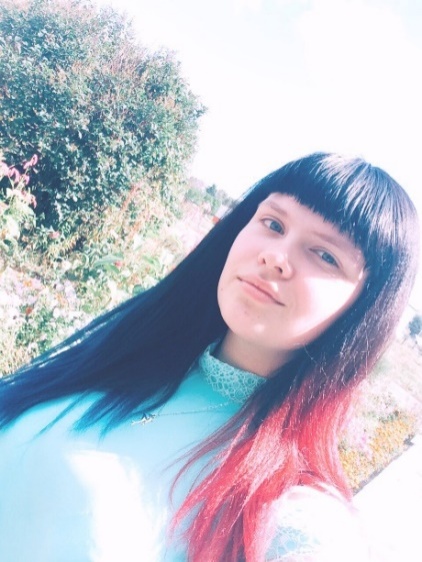 Адрес: г. Комсомольск-на-Амуре, Проспект Победы 53/2 кв 116Контактные данные: 8-914-179-48-19E-mail: alena15romanchenko15@gmail.comСведения о себеДата рождения: 13 декабря 2000 г.Семейное положение: не замужемЛичные качества: ответственность, коммуникабельность, стрессоустойчивость.Опыт работы:ООО «Комбинат общественного питания»11.05.2017- 30.05.2017 МенеджерИП Рожина кафе «Фортуна»
c 18.11.2019
МенеджерОбразование:КГБ ПОУ «Комсомольский-на-Амуре колледж технологий и сервиса»Специальность: Организация обслуживания в общественном питании.Профессиональные навыки: Я знаю: Сервировку столов,  Должностные инструкции, стандарты и другие РД свои и своих подчиненных.умею: Управлять работой официантов, барменов, сомелье и других работников по обслуживанию клиентов;Технические навыки:Опытный пользователь MSWord, Excel, Интернет-ресурс. Опыт работы с офисным оборудованием (ПК, факс, копировальные аппараты, сканеры, принтеры)Дополнительные сведения о себе:умение находить оптимальное решение в любой ситуации, в том числе – в нестандартной.